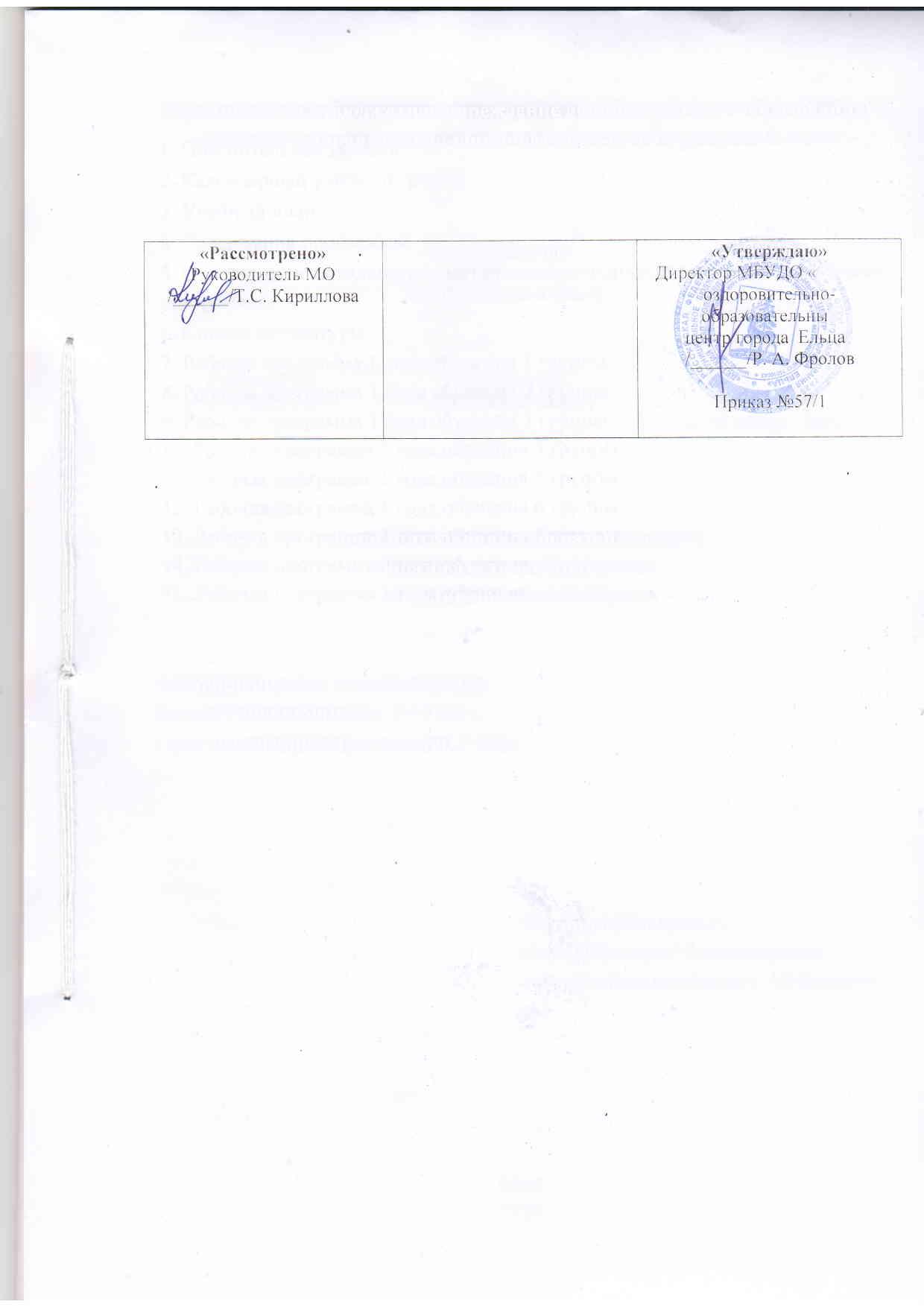 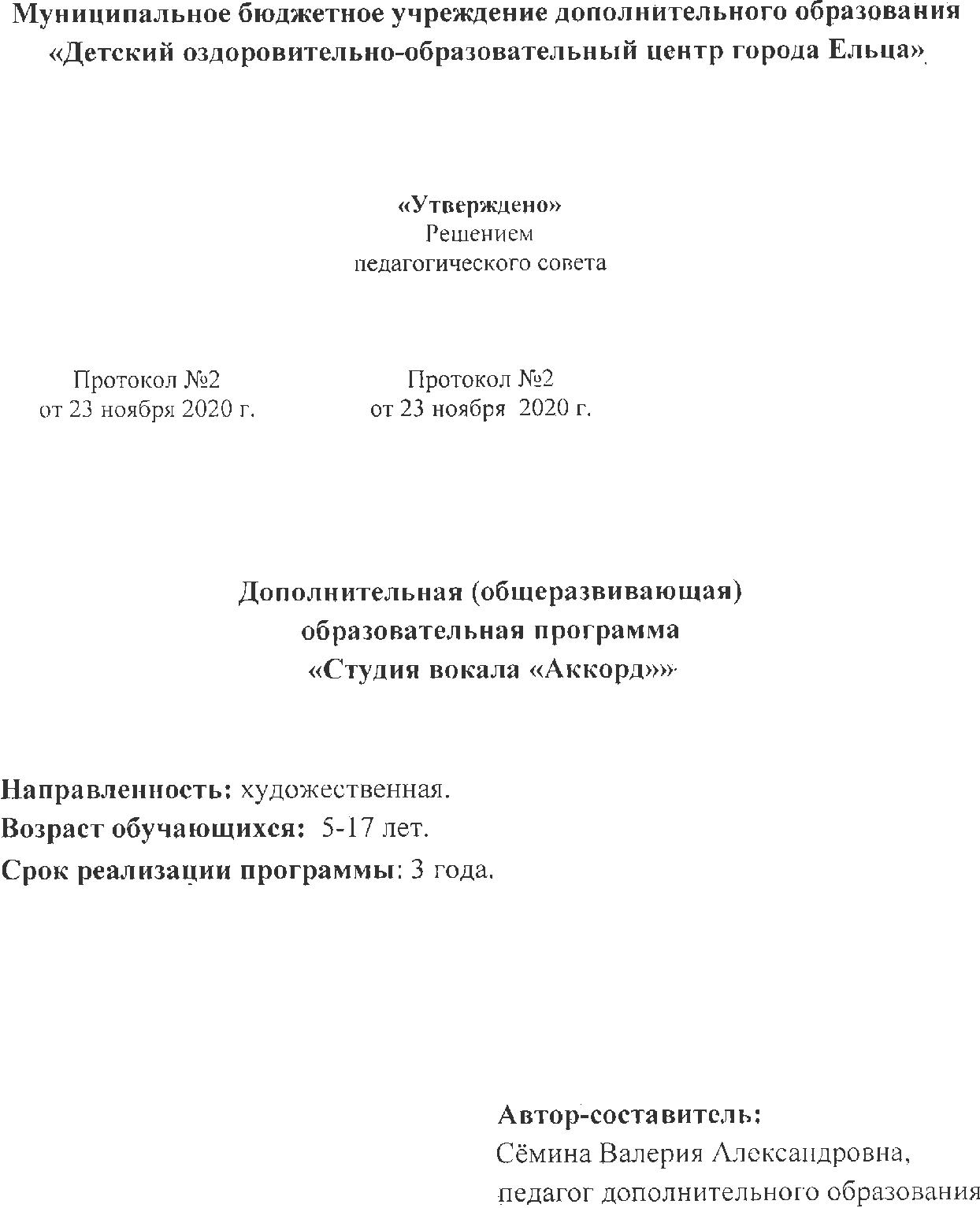 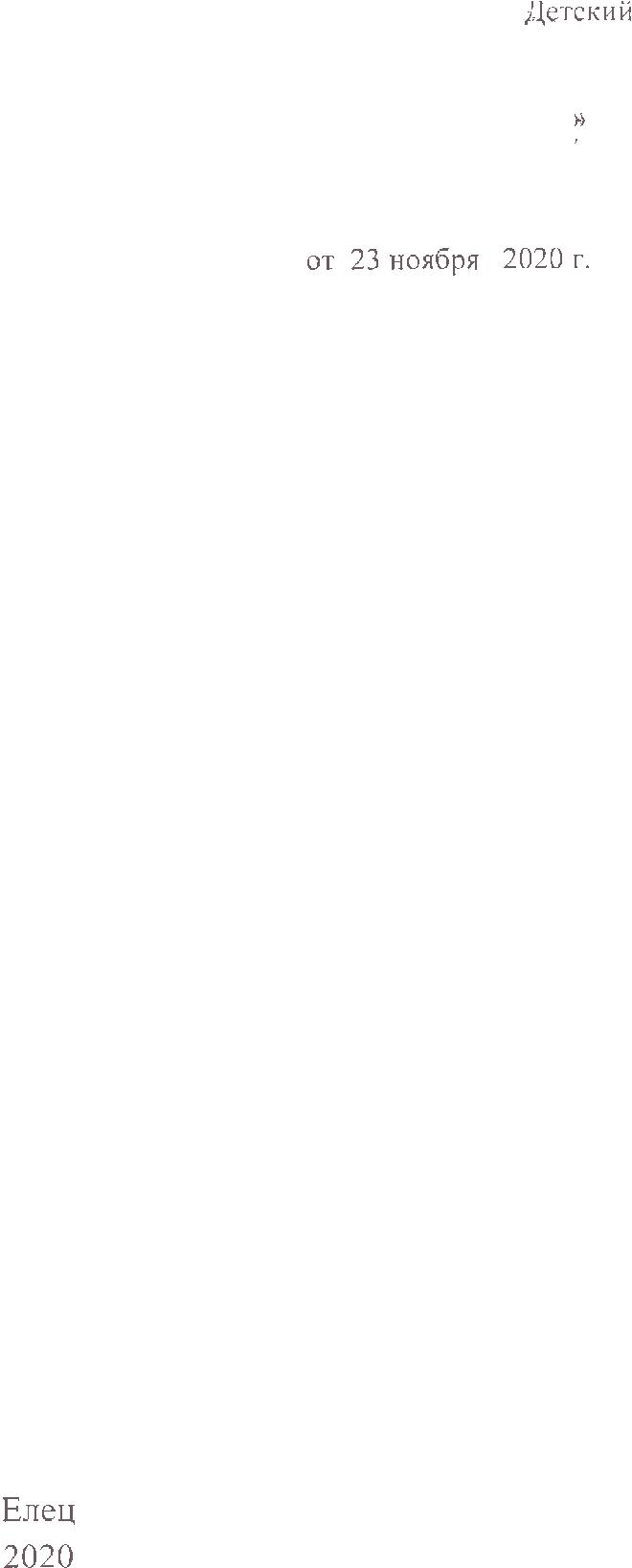 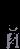 Содержание1. Пояснительная записка 2. Календарный учебный график 3. Учебный план  4. Содержание программы 5. Оценочные и методические материалы (методические обеспечение программы)6. Список литературы 7. Рабочая программа 1 года обучения 1 группы8. Рабочая программа 1 года обучения 2 группы9. Рабочая программа 1 года обучения 3 группы10. Рабочая программа 1 года обучения 4 группы11. Рабочая программа 1 года обучения 5 группы12. Рабочая программа 1 года обучения 6 группы13. Рабочая программа 1 года обучения 7 группы14. Рабочая программа 2 года обучения15. Рабочая программа 3 года обученияПояснительная записка.Дополнительная (общеразвивающая) образовательная программа «Студия вокала «Аккорд»» разработана согласно требованиям Локального акта «Положение о структуре, порядке разработки и утверждения дополнительных (общеразвивающих) образовательных программ в МБУДО «Детский оздоровительно-образовательный центр города Ельца».Музыка в семье искусств занимает особое место благодаря её непосредственному комплексному воздействию на человека. Многовековой опыт и специальные исследования показали, что музыка влияет и на психику, и на физиологию человека, что она может оказывать успокаивающее и возбуждающее воздействие, вызывать положительные и отрицательные эмоции. Именно поэтому всё настойчивее утверждается   важность музыкального воспитания всех детей без исключения, о его значении для развития общих психологических свойств (мышления, воображения, внимания, памяти, воли), для воспитания эмоциональной отзывчивости, душевной чуткости, нравственно-эстетических потребностей идеалов, то есть для формирования всесторонне развитой, гуманной личности.Программа «Студия вокала «Аккорд»» является дополнительной (общеразвивающей)  образовательной программой художественной направленности. В эстетическом воспитании детей важная роль отводится искусству музыки, а именно вокалу. Вокальное искусство приобрело большую популярность и является одним из самых действенных факторов формирования гармонически развитой, духовно-богатой личности.Искусство вокала – доступное всем. Тысячи детей принимают участие в работе вокальных кружков, студиях сольного пения. Благодаря систематическому музыкальному образованию и воспитанию детей приобретают общую эстетическую и музыкальную культуру, а развитие музыкальных и вокальных способностей помогает более тонкому восприятию профессионального искусства.   Ни одно искусство не обладает таким мощным зарядом эмоций, как музыки, потому что она обращена к чувствам людей. Вокальная музыка исполняется голосом. Это самый древний вид искусств.  Для  детей первой возможностью выразить себя в мире становятся песни. Песня – не только форма художественного отображения жизни, но и форма общения людей. Пение занимает важное место в жизни человека и принадлежит к основным видам исполнительства. Занятия пением приносят ребенку не только наслаждение красотой музыкальных звуков, которое благотворно влияет на детскую психику и способствует нравственно – эстетическому  развитию личности, но и дают специфические знания и умения в этой области искусства.Новизна программы заключается в ее интегрированном характере, который позволяет по мере необходимости варьировать образовательный процесс, конкретизировать и структурировать ее содержание, с учетом возрастных и индивидуальных особенностей воспитанников. А также предоставляет возможность для развития творческих способностей обучающихся. В образовательном процессе программы используются инновационные технологии: групповая деятельность, личностно- ориентированная на игровые технологии. Новизна программы состоит еще в том, что в ходе образовательного процесса, объединяющего в себе три компонента – вокальную подготовку, музыкальную пластику и элементы сценического искусства, осуществляется многопрофильная подготовка юных артистов, обусловленная синтетической природой музыкально-театральных жанров. В программе учтены, адаптированы к возможностям детей разных возрастов и суммированы образовательные особенности всех трех компонентов.Актуальность программы заключается в художественно-эстетическом развитии обучающихся,  приобщении их к классической, народной и эстрадной музыке, раскрытии в детях разносторонних способностей.  Программа направлена также на современное исполнительство, включающее в себя новейшие веяния в области вокального и сценического искусства.Педагогическая целесообразность заключается в формировании творческого самовыражения детей в певческой деятельности через сольное и ансамблевое пение. Об исключительных возможностях воздействия музыки на человека, на его чувства и душевное состояние говорилось во все времена.Сила этого воздействия во многом зависит от эмоциональной отзывчивости слушателя, его подготовленности к общению с настоящим искусством, от того насколько близка ему та или иная музыка. Приобщение к музыкальному искусству способствует воспитание нравственно-эстетических чувств, формированию взглядов, убеждений и духовных потребностей детей.
В современных условиях социально-культурного развития общества главной задачей образования становится воспитание растущего человека как культурно исторического объекта, способного к творческому саморазвитию, самореализации и саморегуляции.Цель программы - раскрытие и постепенное развитие индивидуальных творческих способностей детей через вокально-сценическое искусство. Создание условий для творческой самореализации через развитие вокальных способностей детей, приобщение их к традиционной народной культуре России,  южнорусской народной традиции, казачей музыкальной культуре и мирового вокально-песенного искусства.Обозначенные цели определяют следующие задачи:1. Обучающие:- познакомить детей с различными песенными жанрами;- обучить правильному звуковедению и звукообразованию;- расширить познания детей в области строения голосового аппарата;- научить основам гигиены голоса.2. Развивающие:- способствовать развитию индивидуальности, творческой активности и импровизационных способностей обучающихся;- развить музыкальный слух, чувство ритма и эстетическое восприятие окружающего мира; - привить навыки сценического мастерства; - развивать коммуникативные способности детей через элементарные групповые и индивидуальные занятия.  3. Воспитательные:- формировать устойчивую мотивацию к самовыражению, как на сцене, так и в жизни путем стимулирования творческой активности способствовать приобретению положительного социального опыта в процессе вокальных занятий и творческой деятельности детей; - воспитывать чувство патриотизма, уважения к музыкальной культуре своего народа;-  сформировать у обучающихся умение творческого взаимодействия со сверстниками и взрослыми (включая их в активную совместную деятельность по подготовке программных мероприятий); - воспитать серьезное вдумчивое отношение к подбору песенного репертуара. 4. Социальные: - сформировать позитивные установки к различным видам творческой деятельности;- создать условия для усвоения норм и ценностей, принятых в обществе, включая моральные и нравственные ценности;- развивать социальный и эмоциональный интеллект, эмоциональную отзывчивость и сопереживание..Ожидаемые результаты обучения.По итогам освоения программы большинство обучающихся должнызнать/понимать:          - основы нотной грамоты;          - правила гигиены голосового аппарата;          - технику вокального дыхания.Уметь:- проявлять интерес к вокальному искусству; стремиться к вокальному творчеству, самовыражению (пение соло, ансамблем, участие в импровизациях, участие в музыкально-драматических постановках);- петь без напряжения, плавно, легким звуком; произносить отчетливо слова, своевременно начинать и заканчивать песню; петь в сопровождении музыкального инструмента;- внимательно слушать музыку, эмоционально откликаться на выраженные в ней чувства и настроения;- петь несложные песни в удобном диапазоне, исполняя их выразительно и музыкально, правильно передавая мелодию (ускоряя, замедляя, усиливая и ослабляя звучание);- воспроизводить и чисто петь общее направление мелодии и отдельные ее отрезки с аккомпанементом;- сохранять правильное положение корпуса при пении, относительно свободно артикулируя, правильно распределяя дыхание;- петь сольно и коллективно, с сопровождением и без него.Срок реализации программы – 3 года. В первый год обучения занятия проводятся:- 1, 4, 5, 6 группы – 1 раз в неделю по 1 часу (36 часов в год), - 2, 3 группы – 2 раза в неделю по 2 часа (144 часа в год), - 7 группа – 2 раза в неделю по 3 часа (216 часов в год).Занятия 2 года обучения -  2 раза в неделю по 2 часа (144 часа в год), занятия 3 года  - 2 раза в неделю по 3 часа (216 часов в год).Занятие длится   от 30 мин. до 45 мин. в соответствии с возрастом обучающихся.Условия реализации программы.Программа предназначена для детей и подростков 5-17 лет, желающих  научиться и любящих петь.Формы организации занятий.Основной формой работы является практическое музыкальное занятие, которое предполагает взаимодействие педагога с детьми и строится на основе индивидуального подхода к ребенку.Используемые приемы обучения:- наглядно – слуховой (аудиозаписи);- наглядно – зрительный (видеозаписи);- словесный (рассказ, беседа, художественное слово);- практический (показ приемов исполнения, импровизация);- частично – поисковый (проблемная ситуация – рассуждения – верный ответ);- методические игры.Практикуются как индивидуальные, так и групповые формы работы.Содержание программы включает в себя занятия разных типов, на которых решаются вокальные, творческие и воспитательные задачи. Форма проведения занятия варьируется, в рамках одного занятия сочетаются разные виды деятельности. Программа включает подразделы:- восприятие музыки;- развитие музыкального слуха и голоса;- песенное творчество;- певческая установка;- певческие навыки (артикуляция, слуховые навыки; навыки эмоционально-выразительного исполнения; певческое дыхание; звукообразование; навык выразительной дикции).	Занятия по данной программе состоят из теоретической и практической частей, причем большее количество времени занимает практическая часть. Форму занятий можно определить как творческую, студийную деятельность детей.Каждое занятие строится по определенной структуре:Приветствие, распевание. Работая над вокально-хоровыми навыками детей,  необходимо предварительно «распевать» воспитанников в определенных упражнениях. Вначале происходит работа с дыханием, затем распевание голоса. Начинать распевание с попевок (вокализа, упражнений) следует в среднем, удобном диапазоне, постепенно транспонируя его вверх и вниз по полутонам. Для этого отводится не менее 10 минут. Время распевания может быть увеличено, но не уменьшено. Задачей предварительных упражнений является подготовка голосового аппарата ребенка к разучиванию и исполнению вокальных произведений. Такая голосовая и эмоциональная разминка перед началом работы – одно из важных средств повышения ее продуктивности и конечного результата.Пауза. Для отдыха голосового аппарата после распевания необходима пауза в 1-2 минуты (физминутка).Основная часть. Работа направлена на развитие исполнительского мастерства, разучивание песенного репертуара, отдельных фраз и мелодий по нотам. Работа над чистотой интонирования, правильной дикцией и артикуляцией, дыхания по фразам, динамическими оттенками.Заключительная часть. Пение с движениями, которые дополняют песенный образ и делают его более эмоциональным и запоминающимся. Работа над выразительным артистичным исполнением, сценическим образом.2. Календарный учебный график.Начало учебного года – 1 сентября.Окончание учебного года – 31 мая.3. Учебный план.1 год обучения (1, 4, 5, 6 группы).1 год обучения (2, 3 группы).1 год обучения (7 группа).2 год обучения.3 год обучения.4. Содержание программы.1 год обучения.Вводное занятие. Инструктаж по ТБ. 	 Планируемый репертуар. Задачи и цели работы вокальной студии «Аккорд». Знакомство участников коллектива. Инструктаж по ТБ.2. Певческая установка. Певческое дыхание.	Знакомство с певческой установкой и правильным положением певца при пении. Знакомство с правильным дыханием (одновременный вдох и начало пения). Смена дыхания в процессе пения. 	Понятия об основных типах дыхания: ключичный, брюшной, грудной, смешанный. Координация дыхания и звукообразования. Правила дыхания - вдоха, выдоха, удерживания дыхания.  Вдыхательная установка, «зевок». Воспитание чувства «опоры звука» на дыхании. Пение специальных упражнений, формирующих певческое дыхание.3. Музыкальный звук. Высота звука. Работа над звуковедением и чистотой интонирования.	     Естественный свободный звук без крика и напряжения. Мягкая атака звука. Округление гласных. Способы их формирования в различных регистрах (грудное и головное звучание).4. Работа над дикцией и артикуляцией. 		Понятие о дикции и артикуляции. Правила орфоэпии. Развитие согласованности артикуляционных органов, произнесения звуков речи, разборчивость слов или дикции (умение открывать рот, правильное положение губ, освобождение зажатости и напряжения положение языка во рту). Соотношение дикционной чёткости с качеством звучания. Формирование гласных и согласных звуков.5. Формирование чувства ансамбля.		Выработка активного унисона (чистое и  выразительное интонирование диатонических ступеней лада) устойчивое интонирование одноголосного пения при сложном аккомпанементе.6. Промежуточный контроль.		Исполнение выученного песенного материала.7. Формирование сценической культуры. Работа с фонограммой.		Обучение использования фонограммы   с помощью аккомпанирующего инструмента в классе, в соответствующем темпе. Отработка пения под фонограмму.8. Отработка концертных номеров.	Отработка концертных номеров для участия группы, солистов в различного рода фестивалях, конкурсах, смотрах,  выступлений на тематических концертах и мероприятиях.9. Итоговый контроль.	Отчетный концерт «Дорога к солнцу!».2 год обучения.Вводное занятие.	Инструктаж по ТБ. Планируемый репертуар. Задачи и цели работы вокальной студии «Аккорд».Певческая установка. Певческое дыхание.	Правила пения при различном положении (сидя и стоя). Совершенствование навыков правильного певческого дыхания. Одновременный вдох и начало пения. Различные характеры дыхания перед началом пения в зависимости перед характером исполняемого произведения: медленное, быстрое. Смена дыхания в процессе пения.Музыкальный звук. Высота звука. Работа над звуковедением и чистотой интонирования.	Естественный свободный звук без крика и напряжения. Мягкая атака звука. Округление гласных. Способы их формирования в различных регистрах (грудное и головное звучание). Единая манера пения в двухголосных произведениях.Музыкально-ритмические движения.	Музыкально-ритмические движения – это комплекс движений, способствующих исправлению осанки, постановке правильного дыхания, формированию сценодвижения, умения чувствовать ритм. Дети разучивают движения к каждой песне (по сюжету и ритмическому рисунку).Работа над дикцией и артикуляцией. 	Совершенствование артикуляционного аппарата (развитие согласованности артикуляционных органов, произнесения звуков речи, разборчивость слов или дикции (умение открывать рот, правильное положение губ, освобождение зажатости и напряжения положение языка во рту)).  Работа с дикцией и артикуляцией при пении.Пение a cappella (а капелла).	Владение своим тембром голоса. Совершенствование навыка пения унисон, стройности звучания, нефорсированного звучания голоса в примарной зоне. Унисонное пение в процессе работы над репертуаром. Контроль и устранение «задранной» гортани. Пение канонов, элементов двухголосия без музыкального сопровождения.Промежуточный контроль.	Исполнение выученного песенного материала.Формирование чувства ансамбля.	Выработка активного унисона (чистое и выразительное интонирование диатонических ступеней лада) устойчивое интонирование одноголосого, двухголосного пения при сложном аккомпанементе и при пении a capella.Сольное пение.Упражнения на снятие мышечных зажимов, выработку плавного звуковедения. Упражнения на владение мягкой и твердой атакой вокального звука, в зависимости от выразительных задач исполнения песенного репертуара. Распевания – настройка на работу, разогрев вокально-артикуляционного аппарата. Распевания с текстом (фольклорные потешки и попевки, народная песня). Игровые приемы распеваний. Совершенствование навыков вокальной артикуляции. Речевая дикционная разминка (скороговорки, считалки). Упражнения на освобождение нижней челюсти, активизации языка и губ. Правила переноса согласных звуков с конца слога одного слова на начало другого.Вокально-хоровая работа.Вокально-хоровые упражнения (на расширение диапазона, формирование гласных.) Работа над средствами выразительности (динамика, дикция, артистизм)Для выразительного исполнения вокального произведения необходимо владение дыханием, динамикой звука. Для передачи эмоционального содержания произведения требуется создание соответствующего по тембру звучания, которое образуется при помощи атаки (мягкой в лирическом произведении, твердой в драматическом), различного соотношения между верхними и нижними резонаторами, регистровой настройки, певческого дыхания.Формирование сценической культуры. Работа с фонограммой.Закрепление навыков работы с фонограммой. Знакомство с ситуациями форс-мажора на сцене  и способами их преодоления.Отработка концертных номеров.Отработка концертных номеров для участия группы, солистов в различного рода фестивалях, конкурсах, смотрах,  выступлений на тематических концертах и мероприятиях.Итоговый контроль.Отчетный концерт «Дорога к солнцу!».3 год обучения.Вводное занятие. Инструктаж по ТБ.	Планируемый репертуар. Задачи и цели работы вокальной студии «Аккорд». Инструктаж по ТБ.Певческая установка. Певческое дыхание.	Закрепление основ правильного дыхания (одновременный вдох и начало пения; различные характеры дыхания перед началом пения в зависимости перед характером исполняемого произведения: медленное, быстрое; смена дыхания в процессе пения). Развитие и укрепление диафрагмальной мышцы.Работа над звуковедением и чистотой интонирования.	Совершенствование правильной интонации при пении (естественный свободный звук без крика и напряжения; мягкая атака звука; округление гласных; способы их формирования в различных регистрах (грудное и головное звучание). Интонационное выравнивание при пении ансамблевом исполнительстве двух и трехголосных произведенийРазвитие тембровых возможностей голоса.Грудной резонатор и головной резонаторы. Вокальные ощущения зевка, купола. Вырабатываем устойчивое ощущение резонаторов. Упражнения на выработку ощущений грамотного микста.Вокально-хоровая работа.Вокально-хоровые упражнения (на расширение диапазона, формирование гласных.)Работа над выразительностью исполнения (работа над динамикой, силой звучания).Для выразительного исполнения вокального произведения необходимо владение дыханием, динамикой звука. Для передачи эмоционального содержания произведения требуется создание соответствующего по тембру звучания, которое образуется при помощи атаки (мягкой в лирическом произведении, твердой в драматическом), различного соотношения между верхними и нижними резонаторами, регистровой настройки, певческого дыхания.Работа над выразительностью сценического образа.Работа по созданию сценического образа (выбор единой манеры исполнения; способы нахождения контакта со зрителями). Основы сценической пластики.Промежуточный контроль.Исполнение выученного песенного материала.Пение a cappella (а капелла).Владение своим тембром голоса. Совершенствование навыка пения унисон, стройности звучания, нефорсированного звучания голоса в примарной зоне. Унисонное пение в процессе работы над репертуаром. Контроль и устранение «задранной» гортани. Пение двух и трехголосия без музыкального сопровождения.Формирование сценической культуры. Работа с фонограммой.Самостоятельная работа с фонограммой. Совершенствование навыков сценической культуры. Знакомство с законами сцены.Отработка концертных номеров.Отработка концертных номеров для участия группы, солистов в различного рода фестивалях, конкурсах, смотрах,  выступлений на тематических концертах и мероприятиях Итоговый контроль.Отчетный концерт «Дорога к солнцу!».5. Оценочные и методические материалы(методическое обеспечение программы).Для реализации программы необходимы методические и нотные пособия по вокалу, сборники произведений для солистов и вокальных ансамблей.	       Материально-техническое обеспечение:- репетиционный кабинет;- компьютер (ноутбук);- музыкальные инструменты (фортепиано, балалайка);- архив тематических «минусов» и «плюсов».Используется система контроля результативности обучения.Вводный контроль осуществляется на первом году обучения в начале учебного года. Цель вводного контроля: прослушивание, определение голосового диапазона, оценивание умений, знаний.В середине каждого  учебного  года  проводится промежуточный  контроль, целью которого является проверка полученных на каждом занятии знаний посредством исполнения изученных вокальных композиций.В конце учебного года – итоговый контроль, который проходит в виде отчётного концерта.  6. Список литературы.Алиев Ю. Б. Пути формирования многоголосных навыков в детском хоре / Ю.Б. Алиев. – Москва: Композитор. 1965. – 132 с. Алмазов Е.И.О возрастных особенностях певческого голоса удошкольников, школьников и молодежи / Е.И. Алмазов // Развитие детского голоса. – Москва, 2003, С. 18-27.Апраксина О. А., Орлова, Н. Д. Выявление неверно поющих детей и методы занятий с ними / О.А. Апраксина, Н.Д. Орлова. Музыкальное воспитание в школе. — М., 1961.Белова Н.А. Музыкально-творческое развитие детей в учреждениях дополнительного образовани/ Н.А. Белова. – Москва : МГПУ, 2009 – 134 с.Коган М. С. Музыка в мире искусств / М. Коган // Советская музыка. -1987 - №3.- С. 66-70.Огороднов Д.Е. Методика комплексного музыкально-певческого воспитания и программа как методика воспитания вокально-речевой и эмоционально-двигательной культуры / Д.Е. Огороднов. – Москва, -1994 – 208 с.Прохорова Н.В. Современные подходы к содержанию дополнительного образования детей / Н.В. Прохорова – URL: https://infourok.ru/sovremennye-podhody-k-soderzhaniyu-dopolnitelnogo-obrazovaniya-detej-4061457.html (дата обращения: 12.08.2020).Харичева Д.В. Формирование творческой самостоятельности подростков в учреждениях дополнительного образования средствами эстрадного пения: автореф. дис.... канд. пед. наук: / Д.В. Харичева ;Москва, 2007 - 18 с.Цыпин Г.М. Музыкально-исполнительское искусство : теория и практика / Г.М. Цыпин. – Санкт –Петербург : Алетейя, 2001.- 320 с.Шевчук Л.Э. Основные направления и способы развития детского музыкального творчества с позиции педагогической науки/Л.Э. Шевчук, А.А. Монахова – URL: https://cyberleninka.ru/article/n/osnovnye-napravleniya-i-sposoby-razvitiya-detskogo-muzykalnogo-tvorchestva-s-pozitsii-pedagogicheskoy-nauki (дата обращения: 22.08.2020).РАБОЧАЯ ПРОГРАММАк дополнительной (общеразвивающей) образовательной программе «Студия вокала «Аккорд»»Возраст обучающихся: 5– 17 лет.Год обучения: 1 год.Группа №12020-2021 учебный годСодержание1.  Пояснительная записка.2.  Календарно - тематическое планирование.Пояснительная записка.Цели и задачи программы 1 года обучения.Цель программы: обучить детей правильной певческой установке и правильному певческому дыханию; сформировать исполнительские вокальные умения и навыки; создать условий для исполнительской свободы и творческого комфорта обучающихся.Задачи:1.	Обучающие:- сформировать певческую культуру (правильно передавать мелодию естественным голосом, без напряжения);- обучить вокальным навыкам;- овладеть певческой позицией;- поставить голос.2. Развивающие:- развивать музыкально-эстетический вкус; - развивать творческую активность детей;- развивать голос и исполнительские навыки;- развивать слух, ритм и музыкальную память.3. Воспитательные:- привить навыки общения с музыкой (правильно воспринимать и исполнять ее);- воспитать чувство коллективизма, исполнительского мастерства;-  воспитать ответственность за личные и коллективные успехи;- сформировать качеств личности, необходимые для достижения успешности.4. Социальные:- повысить уровень общей культуры, психологического здоровья;- развить коммуникативные компетенции обучающихся.Количество часов, отводимых на освоение программы.Занятия проводятся 1 раз в неделю по 1 часу, 1 час в неделю, 36 часов в год.Планируемые результаты.По итогам освоения 1 года программы большинство обучающихся должны.Знать/понимать:- певческую установку при пении;- правила поведения на сцене;- особенности и возможности певческого голоса;- правила распределение дыхания при исполнении музыкального произведения;Уметь.- выполнять артикуляционные упражнения;- самостоятельно распеваться;- чисто интонировать; - петь на одном дыхании более длинные музыкальные фразы- исполнять несложные по тесситуре и гармонии песни с сохранением мелодического строя (сольно и в унисон в составе вокальной группы).- исполнять вокальные произведения выразительно, осмысленно;особенности и возможности певческого голоса;- правила распределение дыхания при исполнении музыкального произведения; - петь сольно и в ансамбле.2. Календарно-тематическое планирование.РАБОЧАЯ ПРОГРАММАк дополнительной (общеразвивающей) образовательной программе «Студия вокала «Аккорд»»Возраст обучающихся: 5 – 17 лет.Год обучения: 1 год.Группа №22020-2021 учебный год Содержание1.  Пояснительная записка.2.  Календарно - тематическое планирование.Пояснительная записка.Цели и задачи программы 1 года обучения.Цель программы: обучить детей правильной певческой установке и правильному певческому дыханию; сформировать исполнительские вокальные умения и навыки; создать условий для исполнительской свободы и творческого комфорта обучающихся.Задачи:1.	Обучающие:- сформировать певческую культуру (правильно передавать мелодию естественным голосом, без напряжения);- обучить вокальным навыкам;- овладеть певческой позицией;- поставить голос.2. Развивающие:- развивать музыкально-эстетический вкус; - развивать творческую активность детей;- развивать голос и исполнительские навыки;- развивать слух, ритм и музыкальную память.3. Воспитательные:- привить навыки общения с музыкой (правильно воспринимать и исполнять ее);- воспитать чувство коллективизма, исполнительского мастерства;-  воспитать ответственность за личные и коллективные успехи;- сформировать качеств личности, необходимые для достижения успешности.4. Социальные:- повысить уровень общей культуры, психологического здоровья;- развить коммуникативные компетенции обучающихся.Количество часов, отводимых на освоение программы.Занятия проводятся 2 раза в неделю по 2 часа, 4 часа в неделю, 144 часа в год.Планируемые результаты.По итогам освоения 1 года программы большинство обучающихся должнызнать/понимать:- певческую установку при пении;- правила поведения на сцене;- особенности и возможности певческого голоса;- правила распределение дыхания при исполнении музыкального произведения;Уметь:- выполнять артикуляционные упражнения;- самостоятельно распеваться;- чисто интонировать; - петь на одном дыхании более длинные музыкальные фразы- исполнять несложные по тесситуре и гармонии песни с сохранением мелодического строя (сольно и в унисон в составе вокальной группы).- исполнять вокальные произведения выразительно, осмысленно;особенности и возможности певческого голоса;-   распределять дыхание при исполнении музыкального произведения; - петь сольно и в ансамбле.Календарно-тематическое планирование.РАБОЧАЯ ПРОГРАММАк дополнительной (общеразвивающей) образовательной программе «Студия вокала «Аккорд»»Возраст обучающихся: 5 – 17 лет.Год обучения: 1 год.Группа №32020-2021 учебный годСодержание1.  Пояснительная записка.2.  Календарно - тематическое планирование.1. Пояснительная записка.Цели и задачи программы 1 года обучения.Цель программы: обучить детей правильной певческой установке и правильному певческому дыханию; сформировать исполнительские вокальные умения и навыки; создать условий для исполнительской свободы и творческого комфорта обучающихся.Задачи:1.	Обучающие:- сформировать певческую культуру (правильно передавать мелодию естественным голосом, без напряжения);- обучить вокальным навыкам;- овладеть певческой позицией;- поставить голос.2. Развивающие:- развивать музыкально-эстетический вкус; - развивать творческую активность детей;- развивать голос и исполнительские навыки;- развивать слух, ритм и музыкальную память.3. Воспитательные:- привить навыки общения с музыкой (правильно воспринимать и исполнять ее);- воспитать чувство коллективизма, исполнительского мастерства;-  воспитать ответственность за личные и коллективные успехи;- сформировать качеств личности, необходимые для достижения успешности.4. Социальные:- повысить уровень общей культуры, психологического здоровья;- развить коммуникативные компетенции обучающихся.Количество часов, отводимых на освоение программы.Занятия проводятся 2 раза в неделю по 2 часа, 4 часа в неделю, 144 часа в год.Планируемые результаты.По итогам освоения 1 года программы большинство обучающихся должнызнать/понимать:- певческую установку при пении;- правила поведения на сцене;- особенности и возможности певческого голоса;- правила распределение дыхания при исполнении музыкального произведения;Уметь:- выполнять артикуляционные упражнения;- самостоятельно распеваться;- чисто интонировать; - петь на одном дыхании более длинные музыкальные фразы- исполнять несложные по тесситуре и гармонии песни с сохранением мелодического строя (сольно и в унисон в составе вокальной группы).- исполнять вокальные произведения выразительно, осмысленно;особенности и возможности певческого голоса;- правила распределение дыхания при исполнении музыкального произведения; - петь сольно и в ансамбле.2. Календарно-тематическое планирование.РАБОЧАЯ ПРОГРАММАк дополнительной (общеразвивающей) образовательной программе «Студия вокала «Аккорд»»Возраст обучающихся: 5 – 17 лет.Год обучения: 1 год.Группа №42020-2021 учебный год Содержание1.  Пояснительная записка.2.  Календарно - тематическое планирование.Пояснительная записка.Цели и задачи программы 1 года обучения.Цель программы: обучить детей правильной певческой установке и правильному певческому дыханию; сформировать исполнительские вокальные умения и навыки; создать условий для исполнительской свободы и творческого комфорта обучающихся.Задачи:1.	Обучающие:- сформировать певческую культуру (правильно передавать мелодию естественным голосом, без напряжения);- обучить вокальным навыкам;- овладеть певческой позицией;- поставить голос.2. Развивающие:- развивать музыкально-эстетический вкус; - развивать творческую активность детей;- развивать голос и исполнительские навыки;- развивать слух, ритм и музыкальную память.3. Воспитательные:- привить навыки общения с музыкой (правильно воспринимать и исполнять ее);- воспитать чувство коллективизма, исполнительского мастерства;-  воспитать ответственность за личные и коллективные успехи;- сформировать качеств личности, необходимые для достижения успешности.4. Социальные:- повысить уровень общей культуры, психологического здоровья;- развить коммуникативные компетенции обучающихся.Количество часов, отводимых на освоение программы.Занятия проводятся 1 раз в неделю по 1 часу, 1 час в неделю, 36 часов в год.Планируемые результаты.По итогам освоения 1 года программы большинство обучающихся должнызнать/понимать:- певческую установку при пении;- правила поведения на сцене;- особенности и возможности певческого голоса;- правила распределение дыхания при исполнении музыкального произведения;Уметь:- выполнять артикуляционные упражнения;- самостоятельно распеваться;- чисто интонировать; - петь на одном дыхании более длинные музыкальные фразы- исполнять несложные по тесситуре и гармонии песни с сохранением мелодического строя (сольно и в унисон в составе вокальной группы).- исполнять вокальные произведения выразительно, осмысленно;особенности и возможности певческого голоса;- правила распределение дыхания при исполнении музыкального произведения; - петь сольно и в ансамбле.2. Календарно-тематическое планирование.РАБОЧАЯ ПРОГРАММА к дополнительной (общеразвивающей) образовательной программе «Студия вокала «АККОРД»»Возраст обучающихся:5 – 17 лет.Год обучения:  1 год.Группа №52020-2021 учебный год Содержание1.  Пояснительная записка.2.  Календарно - тематическое планирование.Пояснительная записка.Цели и задачи программы 1 года обучения.Цель программы: обучить детей правильной певческой установке и правильному певческому дыханию; сформировать исполнительские вокальные умения и навыки; создать условий для исполнительской свободы и творческого комфорта обучающихся.Задачи:1.	Обучающие:- сформировать певческую культуру (правильно передавать мелодию естественным голосом, без напряжения);- обучить вокальным навыкам;- овладеть певческой позицией;- поставить голос.2. Развивающие:- развивать музыкально-эстетический вкус; - развивать творческую активность детей;- развивать голос и исполнительские навыки;- развивать слух, ритм и музыкальную память.3. Воспитательные:- привить навыки общения с музыкой (правильно воспринимать и исполнять ее);- воспитать чувство коллективизма, исполнительского мастерства;-  воспитать ответственность за личные и коллективные успехи;- сформировать качеств личности, необходимые для достижения успешности.4. Социальные:- повысить уровень общей культуры, психологического здоровья;- развить коммуникативные компетенции обучающихся.Количество часов, отводимых на освоение программы.Занятия проводятся 1 раз  в неделю по 1 часу, 1 час в неделю, 36 часов в год.Планируемые результаты.По итогам освоения 1 года программы большинство обучающихся должнызнать/понимать:- певческую установку при пении;- правила поведения на сцене;- особенности и возможности певческого голоса;- правила распределение дыхания при исполнении музыкального произведения;Уметь:- выполнять артикуляционные упражнения;- самостоятельно распеваться;- чисто интонировать; - петь на одном дыхании более длинные музыкальные фразы- исполнять несложные по тесситуре и гармонии песни с сохранением мелодического строя (сольно и в унисон в составе вокальной группы).- исполнять вокальные произведения выразительно, осмысленно;особенности и возможности певческого голоса;- правила распределение дыхания при исполнении музыкального произведения; - петь сольно и в ансамбле.2. Календарно-тематическое планирование.РАБОЧАЯ ПРОГРАММА к дополнительной (общеразвивающей) образовательной программе «Студия вокала «Аккорд»»Возраст обучающихся: 5 – 17 лет.Год обучения: 1 год.Группа №62020-2021 учебный год Содержание1.  Пояснительная записка.2.  Календарно - тематическое планирование.Пояснительная записка.Цели и задачи программы 1 года обучения.Цель программы: обучить детей правильной певческой установке и правильному певческому дыханию; сформировать исполнительские вокальные умения и навыки; создать условий для исполнительской свободы и творческого комфорта обучающихся.Задачи:1.	Обучающие:- сформировать певческую культуру (правильно передавать мелодию естественным голосом, без напряжения);- обучить вокальным навыкам;- овладеть певческой позицией;- поставить голос.2. Развивающие:- развивать музыкально-эстетический вкус; - развивать творческую активность детей;- развивать голос и исполнительские навыки;- развивать слух, ритм и музыкальную память.3. Воспитательные:- привить навыки общения с музыкой (правильно воспринимать и исполнять ее);- воспитать чувство коллективизма, исполнительского мастерства;-  воспитать ответственность за личные и коллективные успехи;- сформировать качеств личности, необходимые для достижения успешности.4. Социальные:- повысить уровень общей культуры, психологического здоровья;- развить коммуникативные компетенции обучающихся.Количество часов, отводимых на освоение программы.Занятия проводятся 1 раз в неделю по 1 часу, 1 часа в неделю, 36 часов в год.Планируемые результаты.По итогам освоения 1 года программы большинство обучающихся должнызнать/понимать:- певческую установку при пении;- правила поведения на сцене;- особенности и возможности певческого голоса;- правила распределение дыхания при исполнении музыкального произведения.Уметь:- выполнять артикуляционные упражнения;- самостоятельно распеваться;- чисто интонировать; - петь на одном дыхании более длинные музыкальные фразы- исполнять несложные по тесситуре и гармонии песни с сохранением мелодического строя (сольно и в унисон в составе вокальной группы).- исполнять вокальные произведения выразительно, осмысленно;особенности и возможности певческого голоса;- правила распределение дыхания при исполнении музыкального произведения; - петь сольно и в ансамбле.2. Календарно-тематическое планирование.РАБОЧАЯ ПРОГРАММА к дополнительной (общеразвивающей) образовательной программе «Студия вокала «Аккорд»»Возраст обучающихся: 5 – 17 лет.Год обучения: 1 год.Группа №72020-2021 учебный год Содержание1.  Пояснительная записка.2.  Календарно - тематическое планирование.Пояснительная записка.Цели и задачи программы 1 года обучения.Цель программы: обучить детей правильной певческой установке и правильному певческому дыханию; сформировать исполнительские вокальные умения и навыки; создать условий для исполнительской свободы и творческого комфорта обучающихся.Задачи:1.	Обучающие:- сформировать певческую культуру (правильно передавать мелодию естественным голосом, без напряжения);- обучить вокальным навыкам;- овладеть певческой позицией;- поставить голос.2. Развивающие:- развивать музыкально-эстетический вкус; - развивать творческую активность детей;- развивать голос и исполнительские навыки;- развивать слух, ритм и музыкальную память.3. Воспитательные:- привить навыки общения с музыкой (правильно воспринимать и исполнять ее);- воспитать чувство коллективизма, исполнительского мастерства;-  воспитать ответственность за личные и коллективные успехи;- сформировать качеств личности, необходимые для достижения успешности.4. Социальные:- повысить уровень общей культуры, психологического здоровья;- развить коммуникативные компетенции обучающихся.Количество часов, отводимых на освоение программы.Занятия проводятся 2 раза в неделю по 3 часа, 6 часов в неделю, 216 часов в год.Планируемые результаты.По итогам освоения 1 года программы большинство обучающихся должнызнать/понимать:- певческую установку при пении;- правила поведения на сцене;- особенности и возможности певческого голоса;- правила распределение дыхания при исполнении музыкального произведения.Уметь:- выполнять артикуляционные упражнения;- самостоятельно распеваться;- чисто интонировать; - петь на одном дыхании более длинные музыкальные фразы- исполнять несложные по тесситуре и гармонии песни с сохранением мелодического строя (сольно и в унисон в составе вокальной группы).- исполнять вокальные произведения выразительно, осмысленно;особенности и возможности певческого голоса;- правила распределение дыхания при исполнении музыкального произведения; - петь сольно и в ансамбле.2. Календарно-тематическое планирование.РАБОЧАЯ ПРОГРАММА к дополнительной (общеразвивающей) образовательной программе «Студия вокала «Аккорд»Возраст обучающихся: 5 – 17 лет.Год обучения: 2 год.2020-2021 учебный год Содержание1.  Пояснительная записка.2.  Календарно - тематическое планирование.Пояснительная записка.Цели и задачи программы 2 года обучения.Цель программы: развивать песенные навыки: эмоционально-выразительное исполнение песен, певческое дыхание, правильное звукообразование, четкость дикции; работа с образами и развитие фантазии – эмоциональные впечатления от исполнения песен.Задачи:1.	Обучающие:-  научить детей владеть своим голосом;- научить навыкам пения a cappella;- научить навыкам хоровой звучности (ансамбль, строй);- сформировать навыки творческой деятельности.2. Развивающие:- развивать уровень исполнительского мастерства;- развивать музыкальный слух (звуковыстного, ладового, гармонического, ритмического и тембрового);- развивать музыкально-эстетический вкус и эмоциональное отношение к музыкальному искусству. 3. Воспитательные:- воспитание чувства сопричастности с прекрасным;- воспитание организационных качеств (собранности, ответственности) - привитие навыков общения с музыкой (правильное восприятие и исполнение ее);- воспитание чувства любви к своему труду.4. Социальные:- обеспечение социальной адаптации обучающихся;- расширение кругозора обучающихся.Количество часов, отводимых на освоение программы.Занятия проводятся 2 раза в неделю по 2 часа, 4 часа в  неделю, 144 часа  в год.Планируемые результаты.По итогам освоения 2 года программы большинство обучающихся должнызнать/понимать:- основы сценической культуры;- правила работы с фонограммой и микрофоном;- певческие возможности своего голоса.Уметь:- соблюдать певческую установку;- чисто интонировать;- петь сольно и в ансамбле;- правильно дышать (спокойно, бесшумно, не поднимая плеч);- петь на одном дыхании более длинные музыкальные фразы;- работать в сценическом образе;-  чисто интонировать в сходящемся и расходящемся двухголосии;- устанавливать контакт со зрителем во время исполнения песни;- находить единую манеру звукоизвлечения. 2. Календарно-тематическое планирование.РАБОЧАЯ ПРОГРАММА к дополнительной (общеразвивающей) образовательной программе «Студия вокала «Аккорд»»Возраст обучающихся: 5 – 17 лет.Год обучения: 3 год.2020-2021 учебный год Содержание1.  Пояснительная записка.2.  Календарно - тематическое планирование.Пояснительная записка.Цели и задачи программы 3 года обучения.Цель программы: овладение певческой позицией, обеспечивающей голосу такие качества, как звонкость, полетность, собранность; совершенствование навыков правильной певческой установки, опоры дыхания.Задачи:1.	Обучающие:- приобрести вокально-хоровые знания, умения и навыки;- изучить стилевые особенности вокально-песенных жанров, а так же приемы стилизации песни;- освоить приемы сольного и ансамблевого исполнительства2. Развивающие:- развивать интерес обучающихся к песенному творчеству, приобщать к культуре исполнительского мастерства;- развивать единую манеру пения.3. Воспитательные:- формировать эмоциональную отзывчивость на музыку и умение воспринимать исполняемое произведение в единстве его формы и содержания..4. Социальные:-приобщение к культурным ценностям Родины;- создание условий для удовлетворения образовательных и творческих потребностей обучающихся.Количество часов, отводимых на освоение программы.Занятия проводятся 2 раза в неделю по 3 часа, 6 часов в  неделю, 216 часов в год.Планируемые результаты.По итогам освоения программы большинство обучающихся должны:- чисто интонировать в сходящемся и расходящемся двухголосии;- чисто интонировать в простом унисоне;- владеть основными упражнениями для расширения диапазона голоса;- находить единую манеру звукоизвлечения;- сохранять правильное звуковедение при небольших танцевальных нагрузках;- сохранять чистоту интонирования при исполнении « a capella»;- иметь понятие о сценической культуре;- устанавливать контакт со зрителем во время исполнения песни; - свободно владеть микрофоном;- уметь находить выход из форс-мажорных ситуаций.- владение элементами вокальной и танцевальной импровизации в рамках исполняемой песни.2. Календарно-тематическое планирование.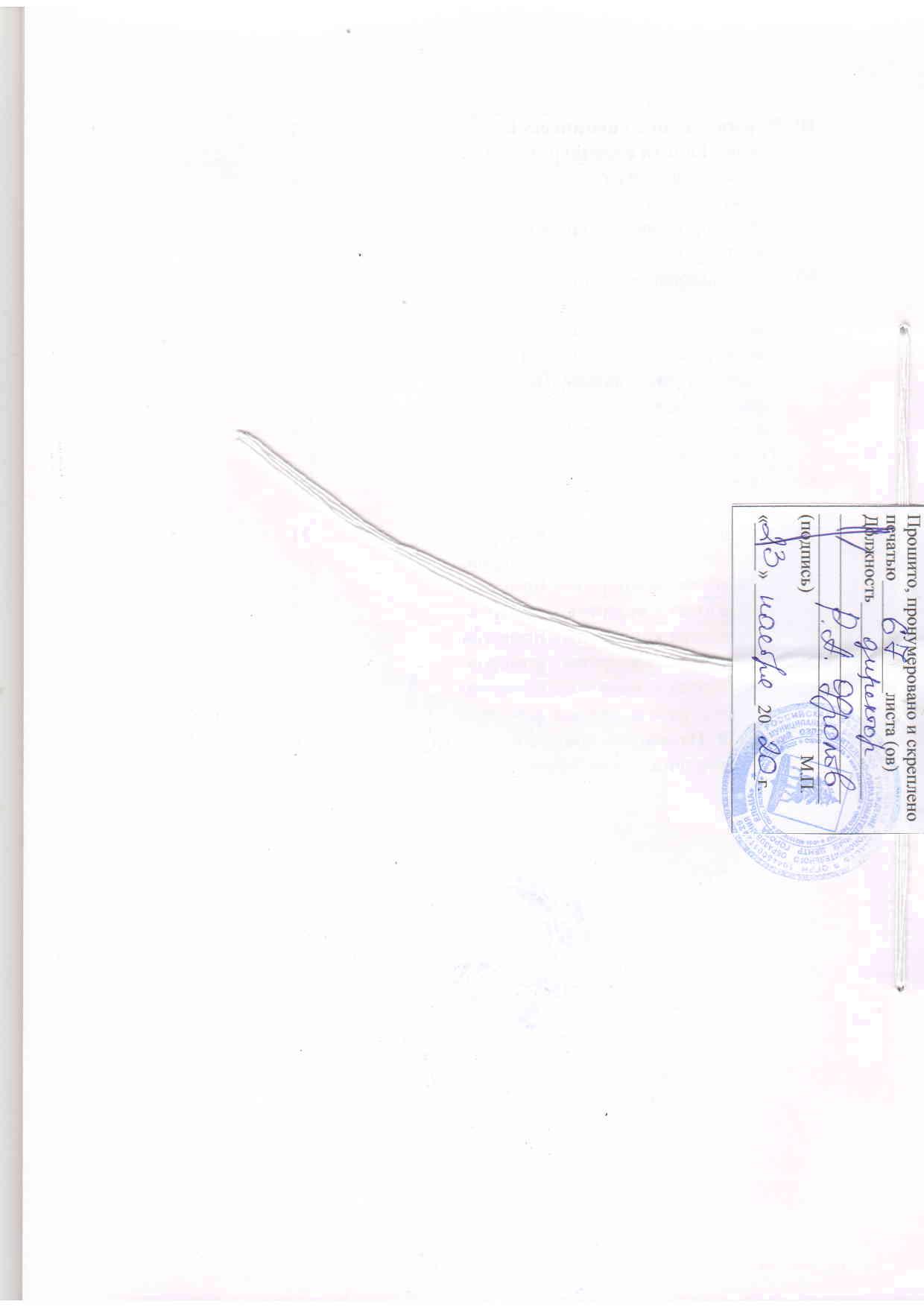 №п/пГод обученияВсего учебных недельКол-во учебных днейОбъем учебных часовРежим работы11 год обучения (1,4,5,6 группы)3636361 раз в неделю по 1 часу11 год обучения (2, 3 группы)36721442 раза в неделю по 2 часа11 год обучения(7 группа)36722162 раза в неделю по 3 часа22 год обучения 36721442 раза в неделю по 2 часа33 год обучения 36722162 раза в неделю по 3 часа№ п/пНаименование разделов и темКол-во часовИз нихИз них№ п/пНаименование разделов и темКол-во часовТеорияПрактика1Вводное занятие. Инструктаж по ТБ.112Певческая установка. Певческое дыхание.7163Музыкальный звук. Высота звука. Работа над звуковедением и чистотой интонирования.7164Работа над дикцией и артикуляцией.5145Формирование чувства ансамбля.4136Промежуточный контроль.117Формирование сценической культуры. Работа с фонограммой.6158Отработка концертных номеров.449Итоговый контроль.11ИТОГО часов:36630№ п/пНаименование разделов и темКол-во часовИз нихИз них№ п/пНаименование разделов и темКол-во часовТеорияПрактика1Вводное занятие.2112Певческая установка. Певческое дыхание.242223Музыкальный звук. Высота звука. Работа над звуковедением и чистотой интонирования.264224Работа над дикцией и артикуляцией.322205Формирование чувства ансамбля.202186Промежуточный контроль.227Формирование сценической культуры. Работа с фонограммой.202188Отработка концертных номеров.161159Итоговый контроль.22ИТОГО часов:14414130№ п/пНаименование разделов и темКол-во часовИз нихИз них№ п/пНаименование разделов и темКол-во часовТеорияПрактика1Вводное занятие.3212Певческая установка. Певческое дыхание.362373Музыкальный звук. Высота звука. Работа над звуковедением и чистотой интонирования.393294Работа над дикцией и артикуляцией.453425Формирование чувства ансамбля.333306Промежуточный контроль.337Формирование сценической культуры. Работа с фонограммой.303278Отработка концертных номеров.241239Итоговый контроль.33ИТОГО часов:21617199№п/пНаименование разделов и темКол-во часовИз нихИз них№п/пНаименование разделов и темКол-во часовТеорияПрактика1Вводное занятие. Инструктаж по ТБ.2112Певческая установка. Певческое дыхание.121113Музыкальный звук. Высота звука.Работа над звуковедением и чистотойинтонирования.12124Музыкально-ритмические движения.10105Работа над дикцией и артикуляцией.184146Пение a cappella (а капелла).183157Промежуточный контроль.228Формирование чувства ансамбля.10289Сольное пение.141410Вокально-хоровая работа.181811Работа над средствами выразительности (динамика, дикция, артистизм).102812Формирование сценической культуры.Работа с фонограммой.61513Отработка концертных номеров.101014Итоговый контроль.22ИТОГО часов:14414130№ п/пНаименование разделов и темКол-во часовИз нихИз них№ п/пНаименование разделов и темКол-во часовТеорияПрактика1Вводное занятие. Инструктаж по ТБ.3212Певческая установка. Певческое дыхание.211203Работа над звуковедением и чистотойинтонирования.273244Развитие тембровых возможностей голоса.241235Вокально-хоровая работа.21216Работа над выразительностью исполнения (работа над динамикой, силой звучания).272257Работа над выразительностью сценического образа.244208Промежуточный контроль.339Пение a cappella (а капелла).212110Формирование сценической культуры.Работа с фонограммой.212111Отработка концертных номеров.212112Итоговый контроль.33ИТОГО часов:21613203№ п\пТемаКол-во часовКол-во часов№ п\пТемаТеория ПрактикаДата проведения1. Вводное занятие. Инструктаж по технике безопасности.1. Вводное занятие. Инструктаж по технике безопасности.111Вводное занятие. Инструктаж по ТБ12. Певческая установка. Певческое дыхание.2. Певческая установка. Певческое дыхание.772Певческая установка. 13Посадка певца: положение корпуса, головы. Навыки пения сидя и стоя.14Певческое дыхание.15Дыхание перед началом пения.16Одновременный вдох и начало пения.17Различные характеры дыхания перед началом пения.18Смена дыхания в процессе пения13.  Музыкальный звук. Высота звука. Работа над звуковедением и чистотой и нотации.3.  Музыкальный звук. Высота звука. Работа над звуковедением и чистотой и нотации.779Музыкальный звук.110Высота звука.111Работа над звуковедением и чистотой интонации.112Работа над звуковедением и чистотой интонации113Естественный свободный звук без крика и напряжения.114Мягкая атака звука. Округление гласных.115Способы формирования гласных звуков в различных регистрах.14. Работа над дикцией и артикуляцией.4. Работа над дикцией и артикуляцией.5516Развитие согласованности артикуляционных органов.117Работа с согласными звуками и их четким произношением в песнях.118Артикуляционные упражнения на развитие дикции.119Развитие согласованности артикуляционных органов.120Работа с гласными звуками.15. Формирование чувства ансамбля.5. Формирование чувства ансамбля.4421Формирование чувства ансамбля.122Выработка ритмической устойчивости и активного унисона.123 Работа над ровным звучанием при ансамблевом исполнительстве.124Работа над ровным звучанием при ансамблевом исполнительстве.16. Промежуточный контроль.6. Промежуточный контроль.1125Зачетное исполнение выученного песенного материала.17. Формирование сценической культуры.7. Формирование сценической культуры.6626Формирование сценической культуры.127Развитие артистических способностей детей.128Cогласование пения с ритмическими движениями.129Формирование культуры поведения на сцене.130Работа над выразительным исполнением песни и созданием сценического образа.131Работа с фонограммой.18. Отработка концертных номеров8. Отработка концертных номеров4432Отработка концертных номеров133Отработка концертных номеров134Отработка концертных номеров135Отработка концертных номеров19. Итоговый контроль.9. Итоговый контроль.1136Выступление на концерте.1№ п\пТемаКол-во часовКол-во часов№ п\пТемаТеория ПрактикаДата проведения1.  Вводное занятие. Инструктаж по ТБ1.  Вводное занятие. Инструктаж по ТБ221Вводное занятие. Инструктаж по правилам ТБ.112.  Певческая установка. Певческое дыхание.2.  Певческая установка. Певческое дыхание.24242Певческая установка. Посадка певца, положение корпуса, головы.113Певческая установка. Посадка певца, положение корпуса, головы.24Навыки исполнения сидя и стоя.25Навыки исполнения сидя и стоя.26Певческое дыхание.117Певческое дыхание.28Дыхание перед началом пения.29Дыхание перед началом пения.210Одновременный вдох и начало пения.211Одновременный вдох и начало пения.212Различные характеры дыхания перед началом пения в зависимости от характера произведения.213Смена дыхания в процессе пения.23. Музыкальный звук. Высота звука. Работа над звуковедением и чистотой интонирования.3. Музыкальный звук. Высота звука. Работа над звуковедением и чистотой интонирования.262614Музыкальный звук. 1115Музыкальный звук.216Высота звука.1117Высота звука.218Работа над звукоизвлечением и чистотой интонации.1119Работа над звукоизвлечением и чистотой интонации.220Естественный свободный звук без крика и напряжения. 1121Естественный свободный звук без крика и напряжения.222Мягкая атака звука.223Мягкая атака звука.224Округление гласных звуков в процессе пения.225Округление гласных звуков в процессе пения.226Работа над единой манерой звукоизвлечения.24. Работа над дикцией и артикуляцией.4. Работа над дикцией и артикуляцией.323227Работа над дикцией и артикуляцией.1128Работа над дикцией и артикуляцией.229Упражнения на развитие артикуляционного аппарата.230Способы формирования гласных звуков в различных регистрах.231Развитие согласованности артикуляционных органов.1132Развитие согласованности артикуляционных органов.233Развитие согласованности артикуляционных органов.234Работа над особенностями произношения при пении.235Работа над особенностями произношения при пении.236Артикуляционная гимнастика.237Артикуляционная гимнастика.238Работа над особенностями произношения при пении.239Работа над особенностями произношения при пении.240Развитие согласованности артикуляционных органов.241Развитие согласованности артикуляционных органов.242Упражнения для развития артикуляционного аппарата.25. Формирование чувства ансамбля.5. Формирование чувства ансамбля.202043Формирование чувства ансамбля.1144Формирование чувства ансамбля.245Формирование чувства ансамбля.246Формирование чувства ансамбля.247Формирование чувства ансамбля.248Формирование чувства ансамбля при пении двухголосных произведений.1149Формирование чувства ансамбля при пении двухголосных произведений.250Выработка активного унисона в ансамбле.251Работа над ровным звучанием при ансамблевом исполнительстве.252Работа над ровным звучанием при ансамблевом исполнительстве.26. Промежуточный контроль.6. Промежуточный контроль.2253Зачетное исполнение выученного песенного материала27. Формирование сценической культуры. Работа с фонограммой.7. Формирование сценической культуры. Работа с фонограммой.202054Формирование сценической культуры.1155Формирование сценической культуры.256Работа над выразительным исполнением песни и созданием сценического образа.257Формирование сценической культуры.258Обучение пользованию фонограммой.1159Работа над выразительным исполнением песни и созданием сценического образа.260Обучение использованию фонограммой.261Работа с фонограммой. Пение под фонограмму.262Развитие артистических способностей.263Работа с фонограммой. Пение под фонограмму.28. Отработка концертных номеров8. Отработка концертных номеров161664Отработка концертных номеров.1165Отработка концертных номеров.266Отработка концертных номеров.267Отработка концертных номеров.268Отработка концертных номеров.269Отработка концертных номеров.270Отработка концертных номеров.271Отработка концертных номеров.29. Итоговый контроль9. Итоговый контроль2272Выступление на концерте.2№ п\пТемаКол-во часовКол-во часов№ п\пТемаТеория ПрактикаДата проведения1.  Вводное занятие. Инструктаж по ТБ1.  Вводное занятие. Инструктаж по ТБ221Вводное занятие. Инструктаж по правилам ТБ.112.  Певческая установка. Певческое дыхание.2.  Певческая установка. Певческое дыхание.24242Певческая установка. Посадка певца, положение корпуса, головы.113Певческая установка. Посадка певца, положение корпуса, головы.24Навыки исполнения сидя и стоя.25Навыки исполнения сидя и стоя.26Певческое дыхание.117Певческое дыхание.28Дыхание перед началом пения.29Дыхание перед началом пения.210Одновременный вдох и начало пения.211Одновременный вдох и начало пения.212Различные характеры дыхания перед началом пения в зависимости от характера произведения.213Смена дыхания в процессе пения.23. Музыкальный звук. Высота звука. Работа над звуковедением и чистотой интонирования.3. Музыкальный звук. Высота звука. Работа над звуковедением и чистотой интонирования.262614Музыкальный звук. 1115Музыкальный звук.216Высота звука.1117Высота звука.218Работа над звукоизвлечением и чистотой интонации.1119Работа над звукоизвлечением и чистотой интонации.220Естественный свободный звук без крика и напряжения. 1121Естественный свободный звук без крика и напряжения.222Мягкая атака звука.223Мягкая атака звука.224Округление гласных звуков в процессе пения.225Округление гласных звуков в процессе пения.226Работа над единой манерой звукоизвлечения.24. Работа над дикцией и артикуляцией.4. Работа над дикцией и артикуляцией.323227Работа над дикцией и артикуляцией.1128Работа над дикцией и артикуляцией.229Упражнения на развитие артикуляционного аппарата.230Способы формирования гласных звуков в различных регистрах.231Развитие согласованности артикуляционных органов.1132Развитие согласованности артикуляционных органов.233Развитие согласованности артикуляционных органов.234Работа над особенностями произношения при пении.235Работа над особенностями произношения при пении.236Артикуляционная гимнастика.237Артикуляционная гимнастика.238Работа над особенностями произношения при пении.239Работа над особенностями произношения при пении.240Развитие согласованности артикуляционных органов.241Развитие согласованности артикуляционных органов.242Упражнения для развития артикуляционного аппарата.25. Формирование чувства ансамбля.5. Формирование чувства ансамбля.202043Формирование чувства ансамбля.1144Формирование чувства ансамбля.245Формирование чувства ансамбля.246Формирование чувства ансамбля.247Формирование чувства ансамбля.248Формирование чувства ансамбля при пении двухголосных произведений.1149Формирование чувства ансамбля при пении двухголосных произведений.250Выработка активного унисона в ансамбле.251Работа над ровным звучанием при ансамблевом исполнительстве.252Работа над ровным звучанием при ансамблевом исполнительстве.26. Промежуточный контроль.6. Промежуточный контроль.2253Зачетное исполнение выученного песенного материала27. Формирование сценической культуры. Работа с фонограммой.7. Формирование сценической культуры. Работа с фонограммой.202054Формирование сценической культуры.1155Формирование сценической культуры.256Работа над выразительным исполнением песни и созданием сценического образа.257Формирование сценической культуры.258Обучение пользованию фонограммой.1159Работа над выразительным исполнением песни и созданием сценического образа.260Обучение использованию фонограммой.261Работа с фонограммой. Пение под фонограмму.262Развитие артистических способностей.263Работа с фонограммой. Пение под фонограмму.28. Отработка концертных номеров8. Отработка концертных номеров161664Отработка концертных номеров.1165Отработка концертных номеров.266Отработка концертных номеров.267Отработка концертных номеров.268Отработка концертных номеров.269Отработка концертных номеров.270Отработка концертных номеров.271Отработка концертных номеров.29. Итоговый контроль9. Итоговый контроль2272Выступление на концерте.2№ п\пТемаКол-во часовКол-во часов№ п\пТемаТеория ПрактикаДата проведения1. Вводное занятие. Инструктаж по технике безопасности.1. Вводное занятие. Инструктаж по технике безопасности.111Вводное занятие. Инструктаж по ТБ.12. Певческая установка. Певческое дыхание.2. Певческая установка. Певческое дыхание.772Певческая установка. 13Посадка певца положение корпуса, головы. Навыки пения сидя и стоя.14Певческое дыхание.15Дыхание перед началом пения.16Одновременный вдох и начало пения.17Различные характеры дыхания перед началом пения.18Смена дыхания в процессе пения.13.  Музыкальный звук. Высота звука. Работа над звуковедением и чистотой и нотации.3.  Музыкальный звук. Высота звука. Работа над звуковедением и чистотой и нотации.779Музыкальный звук.110Высота звука.111Работа над звуковедением и чистотой интонации.112Работа над звуковедением и чистотой интонации113Естественный свободный звук без крика и напряжения.114Мягкая атака звука. Округление гласных.115Способы формирования гласных звуков в различных регистрах.14. Работа над дикцией и артикуляцией.4. Работа над дикцией и артикуляцией.5516Развитие согласованности артикуляционных органов.117Работа с согласными звуками и их четким произношением в песнях.118Артикуляционные упражнения на развитие дикции.119Развитие согласованности артикуляционных органов.120Работа с гласными звуками.15. Формирование чувства ансамбля.5. Формирование чувства ансамбля.4421Формирование чувства ансамбля.122Выработка ритмической устойчивости и активного унисона.123 Работа над ровным звучанием при ансамблевом исполнительстве.124Работа над ровным звучанием при ансамблевом исполнительстве.16. Промежуточный контроль.6. Промежуточный контроль.1125Зачетное исполнение выученного песенного материала.17. Формирование сценической культуры.7. Формирование сценической культуры.6626Формирование сценической культуры.127Развитие артистических способностей детей.128Cогласование пения с ритмическими движениями.129Формирование культуры поведения на сцене.130Работа над выразительным исполнением песни и созданием сценического образа.131Работа с фонограммой.18. Отработка концертных номеров8. Отработка концертных номеров4432Отработка концертных номеров133Отработка концертных номеров134Отработка концертных номеров135Отработка концертных номеров19. Итоговый контроль.9. Итоговый контроль.1136Выступление на концерте.1№ п\пТемаКол-во часовКол-во часов№ п\пТемаТеория ПрактикаДата проведения1. Вводное занятие. Инструктаж по технике безопасности.1. Вводное занятие. Инструктаж по технике безопасности.111Вводное занятие. Инструктаж по ТБ12. Певческая установка. Певческое дыхание.2. Певческая установка. Певческое дыхание.772Певческая установка. 13Посадка певца положение корпуса, головы. Навыки пения сидя и стоя.14Певческое дыхание.15Дыхание перед началом пения.16Одновременный вдох и начало пения.17Различные характеры дыхания перед началом пения.18Смена дыхания в процессе пения13.  Музыкальный звук. Высота звука. Работа над звуковедением и чистотой и нотации.3.  Музыкальный звук. Высота звука. Работа над звуковедением и чистотой и нотации.779Музыкальный звук.110Высота звука.111Работа над звуковедением и чистотой интонации.112Работа над звуковедением и чистотой интонации113Естественный свободный звук без крика и напряжения.114Мягкая атака звука. Округление гласных.115Способы формирования гласных звуков в различных регистрах.14. Работа над дикцией и артикуляцией.4. Работа над дикцией и артикуляцией.5516Развитие согласованности артикуляционных органов 117Работа с согласными звуками и их четким произношением в песнях118Артикуляционные упражнения на развитие дикции119Развитие согласованности артикуляционных органов120Работа с гласными звуками15. Формирование чувства ансамбля.5. Формирование чувства ансамбля.4421Формирование чувства ансамбля.122Выработка ритмической устойчивости и активного унисона.123 Работа над ровным звучанием при ансамблевом исполнительстве.124Работа над ровным звучанием при ансамблевом исполнительстве.16. Промежуточный контроль.6. Промежуточный контроль.1125Зачетное исполнение выученного песенного материала.17. Формирование сценической культуры.7. Формирование сценической культуры.6626Формирование сценической культуры.127Развитие артистических способностей детей.128Cогласование пения с ритмическими движениями.129Формирование культуры поведения на сцене.130Работа над выразительным исполнением песни и созданием сценического образа.131Работа с фонограммой.18. Отработка концертных номеров8. Отработка концертных номеров4432Отработка концертных номеров133Отработка концертных номеров134Отработка концертных номеров135Отработка концертных номеров19. Итоговый контроль.9. Итоговый контроль.1136Выступление на концерте.1№ п\пТемаКол-во часовКол-во часов№ п\пТемаТеория ПрактикаДата проведения1. Вводное занятие. Инструктаж по технике безопасности.1. Вводное занятие. Инструктаж по технике безопасности.111Вводное занятие. Инструктаж по ТБ12. Певческая установка. Певческое дыхание.2. Певческая установка. Певческое дыхание.772Певческая установка. 13Посадка певца положение корпуса, головы. Навыки пения сидя и стоя.14Певческое дыхание.15Дыхание перед началом пения.16Одновременный вдох и начало пения.17Различные характеры дыхания перед началом пения.18Смена дыхания в процессе пения13.  Музыкальный звук. Высота звука. Работа над звуковедением и чистотой и нотации.3.  Музыкальный звук. Высота звука. Работа над звуковедением и чистотой и нотации.779Музыкальный звук.110Высота звука.111Работа над звуковедением и чистотой интонации.112Работа над звуковедением и чистотой интонации113Естественный свободный звук без крика и напряжения.114Мягкая атака звука. Округление гласных.115Способы формирования гласных звуков в различных регистрах.14. Работа над дикцией и артикуляцией.4. Работа над дикцией и артикуляцией.5516Развитие согласованности артикуляционных органов 117Работа с согласными звуками и их четким произношением в песнях118Артикуляционные упражнения на развитие дикции119Развитие согласованности артикуляционных органов120Работа с гласными звуками15. Формирование чувства ансамбля.5. Формирование чувства ансамбля.4421Формирование чувства ансамбля.122Выработка ритмической устойчивости и активного унисона.123 Работа над ровным звучанием при ансамблевом исполнительстве.124Работа над ровным звучанием при ансамблевом исполнительстве.16. Промежуточный контроль.6. Промежуточный контроль.1125Зачетное исполнение выученного песенного материала.17. Формирование сценической культуры.7. Формирование сценической культуры.6626Формирование сценической культуры.127Развитие артистических способностей детей.128Cогласование пения с ритмическими движениями.129Формирование культуры поведения на сцене.130Работа над выразительным исполнением песни и созданием сценического образа.131Работа с фонограммой.18. Отработка концертных номеров8. Отработка концертных номеров4432Отработка концертных номеров133Отработка концертных номеров134Отработка концертных номеров135Отработка концертных номеров19. Итоговый контроль.9. Итоговый контроль.1136Выступление на концерте.1№ п\пТемаКол-во часовКол-во часов№ п\пТемаТеория ПрактикаДата проведения1.Вводное занятие. Инструктаж по правилам ТБ331Вводное занятие. Инструктаж по правилам ТБ.212.Певческая установка. Певческое дыхание36362Певческая установка. Посадка певца, положение корпуса, головы.123Певческая установка. Посадка певца, положение корпуса, головы.34Навыки исполнения сидя и стоя.125Навыки исполнения сидя и стоя.36Певческое дыхание.37Певческое дыхание.38Дыхание перед началом пения.39Дыхание перед началом пения.310Одновременный вдох и начало пения.311Одновременный вдох и начало пения.312Различные характеры дыхания перед началом пения в зависимости от характера произведения.313Смена дыхания в процессе пения.33.Музыкальный звук. Высота звука. Работа над звуковедением и чистотой интонирования393914Музыкальный звук. 1215Музыкальный звук.316Высота звука.1217Высота звука.318Работа над звукоизвлечением и чистотой интонации.319Работа над звукоизвлечением и чистотой интонации.320Естественный свободный звук без крика и напряжения. 321Естественный свободный звук без крика и напряжения.322Мягкая атака звука.323Мягкая атака звука.324Округление гласных звуков в процессе пения.1225Округление гласных звуков в процессе пения.326Способы формирования гласных звуках в различных регистрах.34.Работа над дикцией и артикуляцией454527Работа над дикцией и артикуляцией.1228Работа над дикцией и артикуляцией.329Упражнения на развитие артикуляционного аппарата.330Развитие согласованности артикуляционных органов.1231Развитие согласованности артикуляционных органов.332Развитие согласованности артикуляционных органов.333Работа над особенностями произношения при пении.334Работа над особенностями произношения при пении.335Артикуляционная гимнастика.336Артикуляционная гимнастика.337Развитие согласованности артикуляционных органов.338Развитие согласованности артикуляционных органов.339Упражнения для развития артикуляционного аппарата.340Работа над особенностями произношения при пении.1241Работа над особенностями произношения при пении.35.Формирование чувства ансамбля333342Формирование чувства ансамбля.1243Формирование чувства ансамбля.344Формирование чувства ансамбля.345Выработка активного унисона в ансамбле.1246Устойчивое интонирование одноголосного пения при сложном аккомпанементе.1247Работа над ровным звучанием при ансамблевом исполнительстве.348Формирование чувства ансамбля при пении двухголосных произведений.349Формирование чувства ансамбля при пении двухголосных произведений.350Формирование чувства ансамбля.351Формирование чувства ансамбля.352Работа над выразительным исполнением песни и созданием сценического образа.36.Промежуточный контроль3353Зачетное исполнение выученного песенного материала.37.Формирование сценической культуры. Работа с фонограммой.303054Формирование сценической культуры.1255Формирование сценической культуры.356Формирование сценической культуры.357Обучение пользованию фонограммой.1258Работа над выразительным исполнением песни и созданием сценического образа.1259Обучение пользованию фонограммой.360Работа с фонограммой. Пение под фонограмму.361Развитие артистических способностей.362Работа с фонограммой. Пение под фонограмму.363Работа над выразительным исполнением песни и созданием сценического образа.38.Отработка концертных номеров.242464Отработка концертных номеров.1265Отработка концертных номеров.366Отработка концертных номеров.367Отработка концертных номеров.368Отработка концертных номеров.369Отработка концертных номеров.370Отработка концертных номеров.371Отработка концертных номеров.39.Итоговый контроль.3372Выступление на концерте.3№ п\пТемаКол-во часовИз нихИз них№ п\пТемаТеория ПрактикаДата проведения1. Вводное занятие. Инструктаж по правилам ТБ.1. Вводное занятие. Инструктаж по правилам ТБ.221Вводное занятие. Инструктаж по правилам ТБ.112. Певческая установка. Певческое дыхание.2. Певческая установка. Певческое дыхание.12122Певческая установка. Посадка певца, положение корпуса, головы.113Навыки исполнения сидя и стоя.24Певческое дыхание. Дыхание перед началом пения.25Одновременный вдох и начало пения.26Различные характеры дыхания перед началом пения.27Смена дыхания в процессе пения.23. Музыкальный звук. Высота звука. Работа над звуковедением и чистотой интонирования.3. Музыкальный звук. Высота звука. Работа над звуковедением и чистотой интонирования.12128Музыкальный звук. 29Высота звука.210Работа над звукоизвлечением и чистотой интонации.211Естественный свободный звук без крика и напряжения. 212Мягкая атака звука.213Округление гласных звуков в процессе пения.24. Музыкально-ритмические движения.4. Музыкально-ритмические движения.101014Исполнение песен с танцевальными элементами.215Исполнение песен с танцевальными элементами.216Музыкально-ритмические движения в песне.217Развитие артистических способностей детей.218Развитие артистических способностей детей.25. Работа над дикцией и артикуляцией.5. Работа над дикцией и артикуляцией.181819Работа над дикцией и артикуляцией.1120Работа над дикцией и артикуляцией.221Работа над дикцией и артикуляцией.222Развитие согласованности артикуляционных органов. 1123Развитие согласованности артикуляционных органов.224Развитие согласованности артикуляционных органов.225Артикуляционная гимнастика.1126Упражнения на развитие дикции.227Работа над особенностями произношения при пении. 116. Пение a cappella (а капелла).6. Пение a cappella (а капелла).181828Пение a cappella.1129Унисонное пение.230Унисонное пение.231Ансамблевое двухголосие.232Ансамблевое двухголосие.233Работа над ровным звучанием при пении без сопровождения.1134Работа над ровным звучанием при пении без сопровождения.235Пение двухголосных песен без сопровождения.1136Пение двухголосных песен без сопровождения.27. Промежуточный контроль.7. Промежуточный контроль.2237Зачетное исполнение выученного песенного материала.28. Формирование чувства ансамбля.8. Формирование чувства ансамбля.101038Формирование чувства ансамбля.239Формирование чувства ансамбля.240Выработка активного унисона в ансамбле.241Формирование чувства ансамбля.242Формирование чувства ансамбля.29. Сольное пение.9. Сольное пение.141443Сольное пение (начальные навыки и упражнения).244Сольное пение (начальные навыки и упражнения).245Координирование слуха и голоса по музыкальным фразам.246Координирование слуха и голоса по музыкальным фразам.247Работа над звукоизвлечением и чистотой интонации.248Сольное пение (начальные навыки и упражнения).249Работа над особенностями произношения при сольном  пении.210. Вокально-хоровая работа.10. Вокально-хоровая работа.181850Вокально-хоровая работа.251Вокально-хоровая работа.252Цезуры, знакомство с навыками «цепного» дыхания.253Цезуры, знакомство с навыками «цепного» дыхания.254Работа над песнями.255Выработка активного унисона в ансамбле при пении двухголосных произведений.256Выработка активного унисона в ансамбле при пении двухголосных произведений.257Вокально-хоровая работа.258Вокально-хоровая работа.211. Работа над средствами выразительности (динамика, дикция, артистизм).11. Работа над средствами выразительности (динамика, дикция, артистизм).101059Работа над средствами выразительности в вокальных произведениях.1160Динамика в разнохарактерных произведениях.1161Особенности произношения текста при динамических оттенках.262Особенности произношения текста при динамических оттенках.263Работа над средствами выразительности в вокальных произведениях.212. Формирование сценической культуры. Работа с фонограммой.12. Формирование сценической культуры. Работа с фонограммой.6664Формирование сценической культуры.1165Формирование сценической культуры. Работа с фонограммой.266Работа с микрофоном. Пение под фонограмму.213. Отработка концертных номеров.13. Отработка концертных номеров.101067Отработка концертных номеров.268Отработка концертных номеров.269Отработка концертных номеров.270Отработка концертных номеров.271Отработка концертных номеров.214. Итоговый контроль.14. Итоговый контроль.2272Выступление на концерте.2№ п\пТемаКол-во часовКол-во часов№ п\пТемаТеория ПрактикаДата проведения1. Вводное занятие. Инструктаж по ТБ.1. Вводное занятие. Инструктаж по ТБ.331Вводное занятие. Инструктаж по правилам ТБ.212. Певческая установка. Певческое дыхание.2. Певческая установка. Певческое дыхание.21212Певческая установка. Посадка певца, положение корпуса, головы.123Навыки исполнения сидя и стоя.34Навыки исполнения сидя и стоя.35Певческое дыхание. Дыхание перед началом пения..36Одновременный вдох и начало пения.37Различные характеры дыхания перед началом пения.38Смена дыхания в процессе пения.33. Работа над звуковедением и чистотой интонирования.3. Работа над звуковедением и чистотой интонирования.27279Высота звука.1210Работа над звукоизвлечением и чистотой интонации.1211Работа с голосом (развитие диапазона).1212Естественный свободный звук без крика и напряжения. 313Мягкая атака звука.314Округление гласных звуков в процессе пения.315Музыкальный звук. Звучание в грудном и головном регистрах316Работа над звукоизвлечением и чистотой интонации.317Выработка активного унисона в ансамбле.34. Развитие тембровых возможностей голоса.4. Развитие тембровых возможностей голоса.242418Упражнения для развития тембровых возможностей голоса.1219Работа с голосом (развитие диапазона).320Упражнения для развития тембровых возможностей голоса.321Работа над тембром голоса. Упражнения на развитие резонаторов.322Упражнения для развития тембровых возможностей голоса.323Работа над тембром голоса. Упражнения на развитие резонаторов.324Работа над тембром голоса. Упражнения на развитие резонаторов.325Упражнения для развития тембровых возможностей голоса.35. Вокально-хоровая работа5. Вокально-хоровая работа212126Вокально-хоровая работа.327Вокально-хоровая работа.328Работа над «цепным» дыханием.329Работа над «цепным» дыханием.330Работа над песнями (единая манера звучания).331Вокально-хоровая работа.332Вокально-хоровая работа.36.Работа над выразительностью исполнения (работа над динамикой, силой звучания).272733Работа над произведениями  с ярко-выраженной динамикой.1234Работа над произведениями  с ярко-выраженной динамикой.1235Работа над средствами выразительности в вокальных произведениях.336Динамика  и оттенки в разнохарактерных произведениях.337Особенности произношения текста при динамических оттенках.338Особенности произношения текста при динамических оттенках.339Работа над средствами выразительности в вокальных произведениях.340Работа над произведениями  с ярко-выраженной динамикой.341Работа над средствами выразительности в вокальных произведениях.37. Работа над выразительностью сценического образа.7. Работа над выразительностью сценического образа.242442Работа над сценическим образом.1243Работа над сценическим образом.344Основы актерского мастерства и сценической пластики.1245Основы актерского мастерства и сценической пластики.1246Работа над сценическим образом.347Работа над созданием единой манеры исполнения.1248Работа над сценическим образом.349Работа над сценическим образом.38. Промежуточный контроль8. Промежуточный контроль3350Зачетное исполнение выученного песенного материала.39. Пение a cappella (а капелла).9. Пение a cappella (а капелла).212151Пение a cappella.352Пение a cappella. Двухголосные произведения.353Пение a cappella. Трехголосные произведения.354Работа над ровным звучанием при пении без сопровождения.355Пение произведений a capella с микрофоном.356Чистая интонация в исполнении песен без музыкального сопровождения.357Пение произведений a capella с микрофоном.310. Формирование сценической культуры. Работа с фонограммой.10. Формирование сценической культуры. Работа с фонограммой.212158Работа с фонограммой и микрофоном.359Формирование сценической культуры.360Формирование сценической культуры.361Формирование сценической культуры. Работа с фонограммой.362Работа с микрофоном. Пение под фонограмму.363Формирование сценической культуры.364Формирование сценической культуры. Работа с микрофоном.311. Отработка концертных номеров.11. Отработка концертных номеров.212165Отработка концертных номеров.366Отработка концертных номеров.367Отработка концертных номеров.368Отработка концертных номеров.369Отработка концертных номеров.370Отработка концертных номеров.371Отработка концертных номеров.312. Итоговый контроль.12. Итоговый контроль.3372Выступление на концерте.3